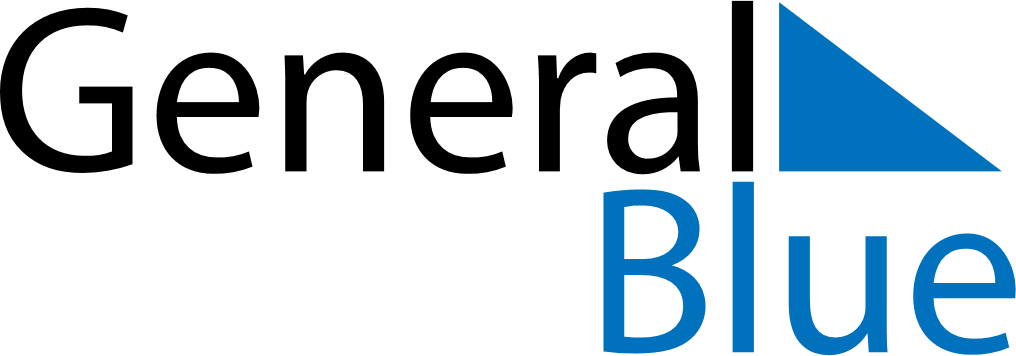 December 2030December 2030December 2030ArmeniaArmeniaMONTUEWEDTHUFRISATSUN12345678Earthquake Remembrance Day910111213141516171819202122232425262728293031New Year’s Eve